ПРОЕКТ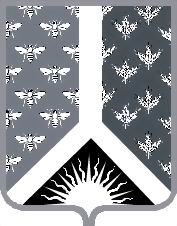 СОВЕТ НАРОДНЫХ ДЕПУТАТОВ НОВОКУЗНЕЦКОГО МУНИЦИПАЛЬНОГО РАЙОНАР Е Ш Е Н И Еот ________________ № ___________О внесении изменений и дополнений в Устав муниципальногообразования «Новокузнецкий муниципальный район»Принято Советом народных депутатовНовокузнецкого муниципального района__________2016 года1. Внести в Устав муниципального образования «Новокузнецкий муниципальный район» следующие изменения и дополнения:1) в статье 7 Устава:а) пункт 13 части 1 изложить в следующей редакции:«13) участие в организации деятельности по сбору (в том числе раздельному сбору), транспортированию, обработке, утилизации, обезвреживанию, захоронению твердых коммунальных отходов на территории Новокузнецкого муниципального района;»;б) дополнить пунктом 21.1 часть 1 следующего содержания:«21.1 сохранение, использование и популяризация объектов культурного наследия (памятников истории и культуры), находящихся в собственности Новокузнецкого муниципального района, охрана объектов культурного наследия (памятников истории и культуры) местного (муниципального) значения, расположенных на территории Новокузнецкого муниципального района;»;в)  пункт 28 части 1 изложить в следующей редакции:«28) обеспечение условий для развития на территории муниципального района физической культуры, школьного спорта и массового спорта, организация проведения официальных физкультурно-оздоровительных и спортивных мероприятий муниципального района;» ;г) в абзаце 5 части 3  слова «главой Новокузнецкого муниципального района» заменить  словами «органами местного самоуправления»;д) дополнить пунктом 9.1 часть 1.1 следующего содержания:«9.1) участие в организации деятельности по сбору (в том числе раздельному сбору) и транспортированию твердых коммунальных отходов;»;2) в абзаце первом части 1, во втором предложении абзаца второго части 2 статьи 13 слова «, главы Новокузнецкого муниципального района» исключить;3) пункт 4 части 3 статьи 17 Устава изложить в следующей редакции:«4) вопросы о преобразовании муниципального образования, за исключением случаев, если в соответствии со статьей 13 Федерального закона от 06.10.2003 № 131-ФЗ «Об общих принципах организации местного самоуправления в Российской Федерации» для преобразования муниципального образования требуется получение согласия населения муниципального образования, выраженного путем голосования либо на сходах граждан.»;4) в статье 26 Устава:а) пункт 2 части 7 изложить в следующей редакции:«2) заниматься предпринимательской деятельностью лично или через доверенных лиц, а также участвовать в управлении хозяйствующим субъектом (за исключением жилищного, жилищно-строительного, гаражного кооперативов, садоводческого, огороднического, дачного потребительских кооперативов, товарищества собственников недвижимости и профсоюза, зарегистрированного в установленном порядке, совета муниципальных образований субъекта Российской Федерации, иных объединений муниципальных образований), если иное не предусмотрено федеральными законами или если в порядке, установленном муниципальным правовым актом в соответствии с федеральными законами и законами субъекта Российской Федерации, ему не поручено участвовать в управлении этой организацией;»;б) часть 9 изложить в следующей редакции:«9. Депутат Совета народных депутатов Новокузнецкого муниципального района, осуществляющий полномочия на постоянной основе, не может участвовать в качестве защитника или представителя (кроме случаев законного представительства) по гражданскому, административному или уголовному делу либо делу об административном правонарушении.»;в) часть 9.1 изложить в следующей редакции:«9.1. Депутат Совета народных депутатов Новокузнецкого муниципального района, должен соблюдать ограничения, запреты, исполнять обязанности, которые установлены Федеральным законом от 25 декабря 2008 года № 273-ФЗ «О противодействии коррупции» и другими федеральными законами. Полномочия депутата, члена выборного органа местного самоуправления, выборного должностного лица местного самоуправления, иного лица, замещающего муниципальную должность, прекращаются досрочно в случае несоблюдения ограничений, запретов, неисполнения обязанностей, установленных Федеральным законом от 25 декабря 2008 года № 273-ФЗ «О противодействии коррупции», Федеральным законом от 3 декабря 2012 года № 230-ФЗ «О контроле за соответствием расходов лиц, замещающих государственные должности, и иных лиц их доходам», Федеральным законом от 7 мая 2013 года № 79-ФЗ «О запрете отдельным категориям лиц открывать и иметь счета (вклады), хранить наличные денежные средства и ценности в иностранных банках, расположенных за пределами территории Российской Федерации, владеть и (или) пользоваться иностранными финансовыми инструментами».»;5) в статье 27 Устава:а) в пункте 6 части 2 слава «главы Новокузнецкого муниципального района» исключить;б) часть 2 дополнить пунктами 31, 32, 33 следующего содержания:«31) установление порядка проведения конкурса по отбору кандидатур на должность главы Новокузнецкого муниципального района; 32) установление общего числа членов конкурсной комиссии по отбору кандидатур на должность главы Новокузнецкого муниципального района и назначение половины членов конкурсной комиссии, другая половина назначается Губернатором Кемеровской области;33) избрание главы Новокузнецкого муниципального района из числа кандидатов, представленных конкурсной комиссией по результатам конкурса.»;6) в статье 30 Устава: а) в абзаце 1 части 4.1 слова «Советом народных депутатов Новокузнецкого муниципального района» заменить словами «уполномоченным органом»;б) в абзаце 2 части 4.1 слова «Советом народных депутатов Новокузнецкого муниципального района» заменить словами «уполномоченным органом»;7) часть 1.1 статьи 35 Устава изложить в следующей редакции:«1.1 Полномочия депутата Совета народных депутатов Новокузнецкого муниципального района, прекращаются досрочно в случае несоблюдения ограничений, установленных Федеральным законом от 6 октября 2003 года № 131-ФЗ «Об общих принципах организации местного самоуправления в Российской Федерации».»;8) в статье 36 Устава:а) часть 2 изложить в следующей редакции:«2. Глава Новокузнецкого муниципального района избирается Советом народных депутатов Новокузнецкого муниципального района из числа кандидатов, представленных конкурсной комиссией по результатам конкурса, сроком на 5 лет.»;б) в пункте 2 части 9 после слов «в установленном порядке),» дополнить словами «в установленном порядке, совета муниципальных образований Кемеровской области, иных объединений муниципальных образований),»; в) часть 10 изложить в следующей редакции:«10. Глава Новокузнецкого муниципального района не может участвовать в качестве защитника или представителя (кроме случаев законного представительства) по гражданскому, административному или уголовному делу либо делу об административном правонарушении.»;г) часть 10.1 изложить в следующей редакции:«10.1. Глава Новокузнецкого муниципального района должен соблюдать ограничения, запреты, исполнять обязанности, которые установлены Федеральным законом от 25 декабря 2008 года № 273-ФЗ «О противодействии коррупции» и другими федеральными законами. Полномочия депутата, члена выборного органа местного самоуправления, выборного должностного лица местного самоуправления, иного лица, замещающего муниципальную должность, прекращаются досрочно в случае несоблюдения ограничений, запретов, неисполнения обязанностей, установленных Федеральным законом от 25 декабря 2008 года № 273-ФЗ «О противодействии коррупции», Федеральным законом от 3 декабря 2012 года № 230-ФЗ «О контроле за соответствием расходов лиц, замещающих государственные должности, и иных лиц их доходам», Федеральным законом от 7 мая 2013 года № 79-ФЗ «О запрете отдельным категориям лиц открывать и иметь счета (вклады), хранить наличные денежные средства и ценности в иностранных банках, расположенных за пределами территории Российской Федерации, владеть и (или) пользоваться иностранными финансовыми инструментами».»;9) статью 37 изложить в следующей редакции:«Статья 37. Избрание главы Новокузнецкого муниципального района1. Глава Новокузнецкого муниципального района избирается Советом народных депутатов Новокузнецкого муниципального района из числа кандидатов, представленных конкурсной комиссией по результатам конкурса.2. Порядок проведения конкурса по отбору кандидатур на должность главы Новокузнецкого муниципального района устанавливается Советом народных депутатов Новокузнецкого муниципального района. Порядок проведения конкурса должен предусматривать опубликование условий конкурса, сведений о дате, времени и месте его проведения не позднее, чем за 20 дней до дня проведения конкурса.Общее число членов конкурсной комиссии в муниципальном образовании устанавливается Советом народных депутатов Новокузнецкого муниципального района.В Новокузнецком муниципальном районе половина членов конкурсной комиссии назначается Советом народных депутатов Новокузнецкого муниципального района, а другая половина – Губернатором Кемеровской области.3. Глава Новокузнецкого муниципального района считается избранным, если за него проголосовало более половины от установленной настоящим Уставом численности депутатов Совета народных депутатов Новокузнецкого муниципального района. 4. Порядок избрания главы Новокузнецкого муниципального района определяется Регламентом Совета народных депутатов Новокузнецкого муниципального района.»;10) предложение первое абзаца второго части 1 статьи 38 Устава изложить в следующей редакции:«Вступление в должность главы Новокузнецкого муниципального района осуществляется не позднее 15 дней со дня его избрания Советом народных депутатов Новокузнецкого муниципального района.»;11) в статье 40 Устава: а) в абзаце 1 части 2.1 слова «установленном постановлением администрации Новокузнецкого муниципального района» заменить словами «установленном нормативным правовым актом Совета народных депутатов Новокузнецкого муниципального района»;б) в абзаце 2 части 2.1 слова «установленном постановлением администрации Новокузнецкого муниципального района» заменить словами «установленном нормативным правовым актом Совета народных депутатов Новокузнецкого муниципального района»;12) в статье 43 Устава:а) пункт 14 части 1 изложить в следующей редакции:«14) организация в границах поселения электро-, тепло-, газо- и водоснабжения населения, водоотведения, снабжения населения топливом в пределах полномочий, установленных законодательством Российской Федерации;»;б) пункт 25 части 1 изложить в следующей редакции:«25) участие в организации деятельности по сбору (в том числе раздельному сбору), транспортированию, обработке, утилизации, обезвреживанию, захоронению твердых коммунальных отходов на территории Новокузнецкого муниципального района;»;в) часть 1 дополнить пунктом 32.1 следующего содержания:«32.1 сохранение, использование и популяризация объектов культурного наследия (памятников истории и культуры), находящихся в собственности Новокузнецкого муниципального района, охрана объектов культурного наследия (памятников истории и культуры) местного (муниципального) значения, расположенных на территории Новокузнецкого муниципального района;»;13) часть 5.1 статьи 46 Устава изложить в следующей редакции:«5.1. Председатель контрольно-счетной комиссии Новокузнецкого муниципального района должен соблюдать ограничения, запреты, исполнять обязанности, которые установлены Федеральным законом от 25 декабря 2008 года № 273-ФЗ «О противодействии коррупции» и другими федеральными законами. Полномочия депутата, члена выборного органа местного самоуправления, выборного должностного лица местного самоуправления, иного лица, замещающего муниципальную должность, прекращаются досрочно в случае несоблюдения ограничений, запретов, неисполнения обязанностей, установленных Федеральным законом от 25 декабря 2008 года № 273-ФЗ «О противодействии коррупции», Федеральным законом от 3 декабря 2012 года № 230-ФЗ «О контроле за соответствием расходов лиц, замещающих государственные должности, и иных лиц их доходам», Федеральным законом от 7 мая 2013 года № 79-ФЗ «О запрете отдельным категориям лиц открывать и иметь счета (вклады), хранить наличные денежные средства и ценности в иностранных банках, расположенных за пределами территории Российской Федерации, владеть и (или) пользоваться иностранными финансовыми инструментами».»;14) часть 4 статьи 57 Устава изложить в следующей редакции:«4. Проект местного бюджета, решение об утверждении местного бюджета, годовой отчет о его исполнении, ежеквартальные сведения о ходе исполнения местного бюджета и о численности муниципальных служащих органов местного самоуправления Новокузнецкого муниципального района, работников муниципальных учреждений с указанием фактических расходов на оплату их труда подлежат официальному опубликованию администрацией Новокузнецкого муниципального района в Новокузнецкой районной газете «Сельские вести».»;15) статью 59 Устава изложить в следующей редакции:«Статья 59. Выравнивание бюджетной обеспеченности сельских поселений Выравнивание бюджетной обеспеченности сельских поселений осуществляется в соответствии с требованиями Бюджетного кодекса Российской Федерации.»;16) статью 60 Устава изложить в следующей редакции:«Статья 60. Выравнивание бюджетной обеспеченности Новокузнецкого муниципального районаВыравнивание бюджетной обеспеченности Новокузнецкого муниципального района осуществляется в соответствии с требованиями Бюджетного кодекса Российской Федерации.».2. Настоящее Решение подлежит государственной регистрации в территориальном органе уполномоченного федерального органа исполнительной власти в сфере регистрации уставов муниципальных образований в установленном федеральным законом порядке, а также официальному опубликованию в течение 7 дней с момента получения его после государственной регистрации и вступает в силу после его официального опубликования. 	Порядок избрания главы Новокузнецкого муниципального района, установленный пунктом 9 частью 1 настоящего Решения, применяется после истечения срока полномочий главы Новокузнецкого муниципального района, избранного до дня вступления в силу настоящего Решения.Председатель Совета народных депутатов Новокузнецкого муниципального района                                                                            Е. В. Зеленская  Глава Новокузнецкого муниципального района                                                                             Е. А. Манузин